Ministero dell’Istruzione, dell’Università e della Ricerca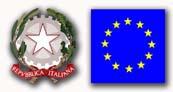 Ufficio Scolastico Regionale per la LombardiaIstituto Comprensivo “II Via Stelvio” - Cesano MadernoVia Stelvio, 18 - 20811 Cesano Maderno (MB)Tel. 0362/504610  - Fax 0362/540359  - c.m. MBIC8E2001 – c.f. 83011530157Codice Univoco Ufficio: UFS2H1e-mail: miic8e2004@istruzione.it  sito WEB: www.ic2viastelvio.edu.itPLESSO/I _______________________________________________________________________________________INSEGNANTI ___________________________________________________________________________________CLASSE/I     I       SEZ. ___________R E L A Z I O N E  	illustrativa letta e discussa nell'adunanza per la scelta dei libri di testo per l'anno scolastico 2019/2020I sottoscritti  propongono ai convenuti che nell'a.s. 2019/2020 venga adottato come “Libro per il Triennio” nella classe Prima della scuola primaria ____________________________________  il seguente libro di testo (autore – titolo - editore - prezzo - codice ISBN)_________________________________________________________________________________________________________________________________________________________________________________________________________________________________________________________________MOTIVAZIONE DELLA PROPOSTA: _______________________________________________________________
________________________________________________________________________________________________________________________________________________________________________________________________________________________________________________________________________________________________________________________________________________________________________________________________________________________________________________________________________________________________I sottoscritti informano di aver preso in esame anche i libri di testo, circa i quali espone il proprio giudizio, di cui alle annotazioni che seguono:Autore _________________________________________  	Titolo _________________________________________Materia ________________________________________	Editore ________________________________________Prezzo ____________________    Note ________________________________________________________________________________________________________________________________________________________________________________________________________________________________________________________________Autore _________________________________________  	Titolo _________________________________________Materia ________________________________________	Editore ________________________________________Prezzo ____________________    Note ________________________________________________________________________________________________________________________________________________________________________________________________________________________________________________________________Autore _________________________________________  	Titolo _________________________________________Materia ________________________________________	Editore ________________________________________Prezzo ____________________    Note ________________________________________________________________________________________________________________________________________________________________________________________________________________________________________________________________						  	           Gli Insegnanti				________________________________________________________________***********************************************ANNOTAZIONI RELATIVE ALLA DISCUSSIONE ORALE SEGUITA ALLA LETTURA DELLA RELAZIONE________________________________________________________________________________________________________________________________________________________________________________________________________________________________________________________________________________________________________________________________________________________________________________________________________________________________________________________________________________________________________________________________________________________________________________________________________________________________________________________________________________________________________________________________________________________________________________________________________________________________________________________________________________________________________________________________________________________________________________________________________________________________________________________________________________________________________________________________________________________________________________________________________________________________________________________________________________________________Cesano Maderno  ______________________			              Cognome e Nome del Segretario							                         _______________________________	Cognome e Nome del Presidente di Interclasse            _______________________________________